中国人民大学公共管理学院-社会医学与卫生事业管理在职研究生招生简章学费：38000  学制：两年  地点：北京一、学院专业优势及简介★在教育部2013年公布的最新一轮学科评估中，排名全国第一★本学科专业与国内外高校和公共政策研究机构保持良好的合作关系，承担着国家社科基金、自然科学基金等多个研究项目。中国人民大学公共管理学院组建于2001年，经过15年的发展，已经建设成为“国内一流、世界知名”的公共管理学院。社会医学与卫生事业管理专业，为2005年教育部批准硕士点，本专业围绕中国医改中的政策问题，运用公共经济学、公共管理学和政策分析的理论和方法，重点在社会医疗保险政策、公立医院改革方向进行研究，尤其是对这方面医改政策制定和实施进行了比较系统的跟踪研究，为国家决策提供了大量的学术成果和政策建议，在社会上产生了比较广泛的影响。【主要研究方向】卫生政策与卫生事业管理、卫生经济与医疗保险、医院管理与医药经济、人口健康与卫生服务、健康教育与健康促进、卫生政策与项目评估等二、社会医学与卫生事业管理研究领域与课程设置根据我院全日制研究生培养方案学分要求，在职研究生开设课程包括： 注：课程设置按当年最新培养方案及教学计划为准。三、主要师资简介五、培养方式1、学制：课程研修班学制两年，采取面授与自学相结合的方式。 
2、考试：国家统考每年一次，学校题库考试每年两次，学院非题库考试统一安排。
3、考试资格：学士学位满三年后，可申请申硕办理考试资格证。 
4、上课时间：每月隔周上课，周六、日连续，上课时间上午9点—下午4点（午休时间为1小时）。　六、报名条件1、遵纪守法，品行端正，身体健康，能坚持在职学习者； 2、受教育背景，符合下列条件之一者： ☆大学本科毕业，并获得学士学位，符合申硕同学入学要求。 ☆大学本科毕业，并获得学士学位满三年以上，进校当年可进行同等学力申硕； ☆大专学历，旨在提高本人业务素质，也可参加研修班课程的学习，取得人大研究生院颁发结业证书。七、报名办法1、报名时间：9:00-17:002、报名手续：(1)到报名地点注册，登记报名。(2)填写在职人员在职课程研修班报名登记表。(3)本人最后学历证书、学位证书、身份证三个证书复印件。(4)1寸证件照4张、2寸证件照2张。八、收费标准学费38000元/两年，学费一次性交清。开学后，学员因故不能坚持研修学习，视作自动放弃学习，不退研修班学费。申请硕士学位者，学位课程考试费及论文指导费、论文答辩费等按中国人民大学有关收费标准另行交纳。九、颁发证书1、学员完成课程设置中所规定的课程并考试（考核）成绩合格者即可结业。
2、结业学员获加盖学校钢印和红章的《中国人民大学研修班结业证书》。
3、符合申请硕士学位条件的学员（取得国家承认学士学位）可按我校有关规定申请中国人民大学管理学硕士学位。4.该学位证书与统招生学位证书具有相同的法律效力与社会认可度。十、申请硕士学位及方法
1、申请学位按照中国人民大学研究生院学位办公室关于以研究生毕业同等学力申请硕士学位的规定办理。所交学费不包括进入论文阶段后的费用。 
2、报名参加在职课程研修班学习的人员，可在报名时提出以研究生毕业同等学力申请硕士学位。 
3、国家统一组织的英语和学科综合水平考试，由我院协助学员到研究生院办理手续，费用按规定由学员交纳。 
4、我院将为学员安排教师进行学位论文的指导。十一、重要知会交付学校审核的本科毕业证书、学士学位证书、身份证必须真实有效，若因证书不真实造成后果，一切责任由本人承担。中国人民大学在职研报名表题库类别课程名称课程介绍授课教师学分题库公共课中国特色社会主义理论与实践政治基础课、题库考试科目，介绍当代中国的政治发展、文化发展、经济发展和社会发展，与时俱进直面国家和社会发展的重大理论与实践课题。马克思主义学院教师组2题库学科基础课公共管理课程讲授现代公共管理的基本概念、理念和原理；国内外最新发展信息；研究的基本理论和方法等教师组2题库学科基础课卫生经济学运用经济学的工具分析医疗卫生领域的各类问题，如健康的生产、医疗卫生市场的均衡、公共卫生产品的提供、医疗卫生制度改革等。欧阳伟2题库专业课医疗保险分析医疗保险运作原理、医疗保险市场存在的各种问题与解决的思路、比较世界各国不同的医疗保险模式。李珍2非题库公共课马克思主义与社会科学方法论政治基础课，系统阐述了马克思主义社会科学研究方法的基本内容和重大指导意义，注重理论联系实际，突出问题意识。增强教学的思想性、针对性、实效性。马克思主义学院教师组1非题库公共课语言基础语言类基础课，提高英语水平和考试水平，申硕国考科目外国语学院教师组3非题库方法课管理科学研究方法（一）掌握管理科学中常用的研究设计与研究方法，并达到能熟练应用的程度，为实证研究和论文写作奠定基础。教师组2非题库方法课管理科学研究方法(二)设计各种不同的实证研究；掌握统计分析软件SPSS等；介绍理解数据分析结果及撰写研究报告的方法。教师组2非题库学科基础课公共政策研究（公共政策前沿）领会公共政策的知识框架，了解公共政策的基本研究领域，掌握公共政策的基本理论和方法，认识公共政策过程的基本环节，达到对现实社会问题的理性观察和认识。谢 明
刘 伟
李文钊2非题库专业课卫生事业管理了解卫生事业发展基本趋势和医学科学基本规律，掌握现代管理科学及卫生管理理论、方法和技能。王虎峰
吕兰婷
曹 琦3非题库专业课卫生医疗体制改革基于经济学、管理学、社会医学等学科理论，以中国医改为研究对象，系统分析改革由来、进展、发展趋势，
并研究提出政策建议。顾雪非2非题库专业课卫生统计学和SAS统计软件应用本课程系统介绍卫生统计学概念、理论与方法,使学生能够灵活应用合适的统计学方法对实际资料进行分析，并进行合理解释。吕兰婷3非题库专业课比较医疗政策从国际比较的角度来检视中国的医疗制度及问题，并与其它国家的改革模式比较，包括美国，英国，日本和德国的制度。曹琦2非题库选修课中国社会保障制度改革介绍中国各项主要社会保障制度改革的历史背景和演变过程，结合社会保障相关理论，分析目前中国社会保障制度中的状况，并启发学生从中发现并解决问题。董克用2非题库选修课公共卫生管理前沿及案例讨论以实践角度为视角，全名了解卫生管理学科下各专业在社会实践中的角色及案例分析教师组2非题库选修课卫生服务研究与项目评价全面介绍公共管理学科下各专业在社会实践中的角色。教师组2拟授课老师职称（行政兼职）研究方向（领域）董克用  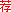 公共管理学院前院长、教授、博士生导师、全国公共管理专业学位研究生教育指导委员会秘书长社会保障理论与政策、人力资源管理、公共管理李  珍 教授、博士生导师、教育部人文社会科学重点研究基地社会保障研究中心副主任社会保障理论与政策、医疗保险制度及其国际比较、养老保险与经济发展的关系、养老保险基金投资管理与监督等王虎峰 教授、博士生导师、医改研究中心主任、卫生部新型农村合作医疗技术指导组专家、人力资源和社会保障部项目咨询专家卫生事业与管理、卫生医疗体制改革、卫生经济学、中国医疗卫生体制改革欧阳伟 副教授、硕士生导师医疗卫生政策研究、健康保险、医疗卫生干预手段、政策评估、医院管理和质量研究等吕兰婷 副教授、硕士生导师卫生经济学应用于卫生政策制定、决策分析模型、卫生资源管理姓   名姓   名性  别民   族民   族出生日期出生日期籍  贯政治面貌政治面貌本科毕业学校本科毕业学校所学专业所学专业所学专业联系电话联系电话身份证号身份证号身份证号邮箱地址邮箱地址爱好、特长爱好、特长爱好、特长参加工作时间参加工作时间通讯地址通讯地址通讯地址现工作单位现工作单位职务职务职务 本科学位证编号 本科学位证编号学位证发证 时间学位证发证 时间学位证发证 时间教育、工作经历（从大学填起）教育、工作经历（从大学填起）教育、工作经历（从大学填起）教育、工作经历（从大学填起）教育、工作经历（从大学填起）教育、工作经历（从大学填起）教育、工作经历（从大学填起）教育、工作经历（从大学填起）教育、工作经历（从大学填起）教育、工作经历（从大学填起）教育、工作经历（从大学填起）教育、工作经历（从大学填起）教育、工作经历（从大学填起）教育、工作经历（从大学填起）起止年月起止年月起止年月学习或工作单位（学习期间请注明学校、学科专业）学习或工作单位（学习期间请注明学校、学科专业）学习或工作单位（学习期间请注明学校、学科专业）学习或工作单位（学习期间请注明学校、学科专业）学习或工作单位（学习期间请注明学校、学科专业）学习或工作单位（学习期间请注明学校、学科专业）学习或工作单位（学习期间请注明学校、学科专业）学习或工作单位（学习期间请注明学校、学科专业）学习或工作单位（学习期间请注明学校、学科专业）学习或工作单位（学习期间请注明学校、学科专业）任何职务家庭主要成员家庭主要成员家庭主要成员家庭主要成员家庭主要成员家庭主要成员家庭主要成员家庭主要成员家庭主要成员家庭主要成员家庭主要成员家庭主要成员家庭主要成员家庭主要成员姓  名称谓称谓称谓出生年月出生年月在何单位工作、任何职务在何单位工作、任何职务在何单位工作、任何职务在何单位工作、任何职务在何单位工作、任何职务在何单位工作、任何职务在何单位工作、任何职务联系电话 本人已认真阅读并清楚招生简章的所有内容，所有费用一经交纳，不予退回。本表格中填写的内容真实有效，无虚假信息，愿对所填内容负责。签名：                  年     月     日 本人已认真阅读并清楚招生简章的所有内容，所有费用一经交纳，不予退回。本表格中填写的内容真实有效，无虚假信息，愿对所填内容负责。签名：                  年     月     日 本人已认真阅读并清楚招生简章的所有内容，所有费用一经交纳，不予退回。本表格中填写的内容真实有效，无虚假信息，愿对所填内容负责。签名：                  年     月     日 本人已认真阅读并清楚招生简章的所有内容，所有费用一经交纳，不予退回。本表格中填写的内容真实有效，无虚假信息，愿对所填内容负责。签名：                  年     月     日 本人已认真阅读并清楚招生简章的所有内容，所有费用一经交纳，不予退回。本表格中填写的内容真实有效，无虚假信息，愿对所填内容负责。签名：                  年     月     日 本人已认真阅读并清楚招生简章的所有内容，所有费用一经交纳，不予退回。本表格中填写的内容真实有效，无虚假信息，愿对所填内容负责。签名：                  年     月     日 本人已认真阅读并清楚招生简章的所有内容，所有费用一经交纳，不予退回。本表格中填写的内容真实有效，无虚假信息，愿对所填内容负责。签名：                  年     月     日 本人已认真阅读并清楚招生简章的所有内容，所有费用一经交纳，不予退回。本表格中填写的内容真实有效，无虚假信息，愿对所填内容负责。签名：                  年     月     日学院意见：公 章                           年    月     日学院意见：公 章                           年    月     日学院意见：公 章                           年    月     日学院意见：公 章                           年    月     日学院意见：公 章                           年    月     日学院意见：公 章                           年    月     日 本人已认真阅读并清楚招生简章的所有内容，所有费用一经交纳，不予退回。本表格中填写的内容真实有效，无虚假信息，愿对所填内容负责。签名：                  年     月     日 本人已认真阅读并清楚招生简章的所有内容，所有费用一经交纳，不予退回。本表格中填写的内容真实有效，无虚假信息，愿对所填内容负责。签名：                  年     月     日 本人已认真阅读并清楚招生简章的所有内容，所有费用一经交纳，不予退回。本表格中填写的内容真实有效，无虚假信息，愿对所填内容负责。签名：                  年     月     日 本人已认真阅读并清楚招生简章的所有内容，所有费用一经交纳，不予退回。本表格中填写的内容真实有效，无虚假信息，愿对所填内容负责。签名：                  年     月     日 本人已认真阅读并清楚招生简章的所有内容，所有费用一经交纳，不予退回。本表格中填写的内容真实有效，无虚假信息，愿对所填内容负责。签名：                  年     月     日 本人已认真阅读并清楚招生简章的所有内容，所有费用一经交纳，不予退回。本表格中填写的内容真实有效，无虚假信息，愿对所填内容负责。签名：                  年     月     日 本人已认真阅读并清楚招生简章的所有内容，所有费用一经交纳，不予退回。本表格中填写的内容真实有效，无虚假信息，愿对所填内容负责。签名：                  年     月     日 本人已认真阅读并清楚招生简章的所有内容，所有费用一经交纳，不予退回。本表格中填写的内容真实有效，无虚假信息，愿对所填内容负责。签名：                  年     月     日研究生院审批：公 章                           年    月     日研究生院审批：公 章                           年    月     日研究生院审批：公 章                           年    月     日研究生院审批：公 章                           年    月     日研究生院审批：公 章                           年    月     日研究生院审批：公 章                           年    月     日